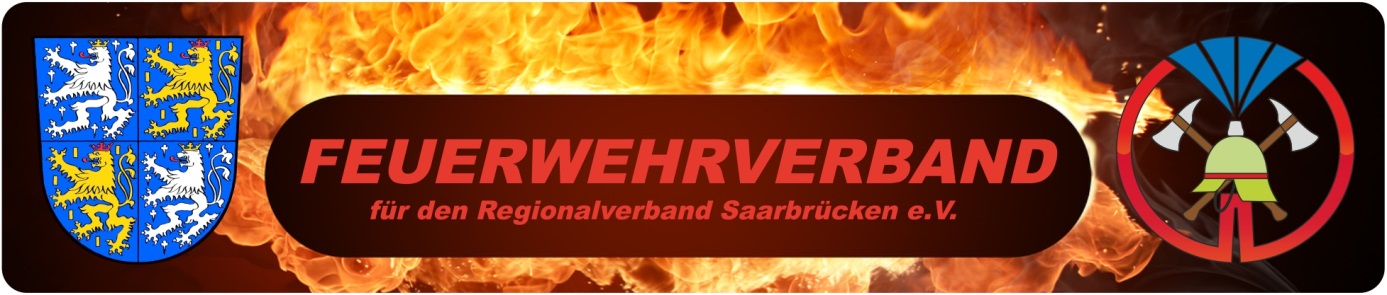 	Anfrage PuppentheaterSchule/Kita:  Plz.,Ort: Veranstaltung: Kostenträger mit Anschrift: Datum der Veranstaltung: Zeit von/bis: Ansprechpartner: Telefon:  E-Mail: Datum:  Unterschrift: ________________________________________________________________________________________________________________________Team PuppentheaterDer Termin wird angenommen: 		Der Termin muss Abgelehnt werden:  Unterschrift: _____________________ 	Datum: Team PuppentheaterHinweis:Kosten Innerhalb Regionalverband Saarbrücken 30.-€, außerhalb 50.- €Kontakt über E- Mail: puppenspiel@feuerwehrverband-saarbruecken.de